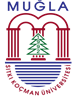 MUĞLA SITKI KOÇMAN ÜNİVERSİTESİEĞİTİM BİLİMLERİ ENSTİTÜSÜTEZ SAVUNMA SINAVI JÜRİ ATAMA FORMU (YÜKSEK LİSANS)Gönderen			   : ……………………………………………………….. Anabilim Dalı				   : ……………………………………………………….. Bilim DalıÖğrencinin Adı Soyadı		   : ………………………………………………...………Öğrenci No.             	    	   : ……………...Öğrencinin Durumu		   : 35. Madde      33. Madde/ÖYP      50. Madde      EABD Danışmanın Adı Soyadı	                 : …………………………………………………………………………………İkinci Danışmanın Adı Soyadı (varsa): …………………………………………………………………………………Tez Başlığı			   : .……………………………………………………………..…………………………...…………………………………………………………………………………………………………………...……………………Tez Başlığı (İngilizce adı) 		   : .…………………………………………………………………………………………..…………………………………………………………………………………………………………………………………………Katılım Şekli			   : Jüri Katılımlı           Video Konferans Katılımlı(1)  Teklif Edilen Savunma Tarihi	   : …… / ….. / 20..…Teklif Edilen Savunma Saati	   : ……. : ……Savunma Salonu; Video Konferans Olması Durumunda: Enstitü Toplantı Salonu  Enformatik Laboratuvar 3  İ.İ.B.F. Toplantı Salonu Katılımlı Olması Durumunda	  : …………………………………………Adı soyadı yukarıda verilen, …………………………………..…………………………….. Bilim Dalı tezli yüksek lisans programı öğrencisi tez çalışmalarını tamamlamış ve ilgili yönetmeliklerin öngördüğü tüm diğer koşulları yerine getirmiş ve tezi Eğitim Bilimleri Enstitüsü “Tez Yazım Kılavuzu”na uygun yazılmıştır. Öğrencinin tez çalışmaları tez danışmanı tarafından kabul edilmiştir. Söz konusu tezi incelemek ve öğrenciyi tez savunmasına almak üzere, tez jürisinin aşağıdaki üyelerden oluşturulması önerilmektedir.* Jüri üyelerinin e-posta adreslerinin belirtilmesi zorunludur.Tarih					Danışmanın İmzası			Bilim Dalı Başkanı İmzası(1) Video konferans katılımlı tez savunmasında danışman dahil jüri salt çoğunluğunun ve öğrencinin fiilen sınava katılması şartıyla, Üniversite dışından görevlendirilen öğretim üyesinin online katılımı gerekmektedir.Asıl ÜyelerAsıl ÜyelerAsıl ÜyelerAsıl ÜyelerUnvanı, Adı Soyadı Kurumu / Anabilim Dalı/ Bilim Dalıe-posta*1 (Danışman)2 (MSKÜ Üye)3 (MSKÜ Dışı Üye)Yedek ÜyelerYedek ÜyelerYedek ÜyelerYedek ÜyelerUnvanı, Adı Soyadı Kurumu / Anabilim Dalı/ Bilim Dalı1 (MSKÜ Üye)2 (MSKÜ Dışı Üye)